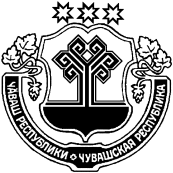 О плане работы Собрания депутатовТрехбалтаевского сельского поселенияШемуршинского района ЧувашскойРеспублики на 2022 год Собрание депутатов Трехбалтаевского сельского поселения Шемуршинского района Чувашской Республики решило: 1. Утвердить прилагаемый план работы Собрания депутатов Трехбалтаевского сельского поселения Шемуршинского района Чувашской Республики  на 2022 год.2. Администрации Трехбалтаевского сельского поселения Шемуршинского района обеспечить в установленные сроки подготовку и внесение на рассмотрение Собрания депутатов сельского поселения Шемуршинского района Чувашской республики   проектов решений и прилагаемых к ним документов.Председатель Собрания депутатовТрехбалтаевского сельского поселения Шемуршинского района ЧувашскойРеспублики                                                                                                           Р.П.СеврюгинГлава Трехбалтаевского сельскогопоселения Шемуршинского районаЧувашской Республики                                                                                     Ф.Ф.РахматулловУтвержден              решением         Собрания депутатовТрехбалтаевского сельского поселения    19 января 2022 года   №3ПЛАН РАБОТЫ СОБРАНИЯ ДЕПУТАТОВ ТРЕХБАЛТАЕВСКОГОСЕЛЬСКОГО ПОСЕЛЕНИЯ ШЕМУРШИНСКОГО РАЙОНА ЧУВАШСКОЙ РЕСПУБЛИКИ  НА 2022  ГОДРаздел I.Вопросы, вносимые на заседания Собрания депутатов Трехбалтаевского сельского поселения Председатель Собрания депутатов Трехбалтаевского сельского поселения  Шемуршинского района Чувашской Республики                                                                                                          Р.П.Севрюгин                             Глава Трехбалтаевского сельскогопоселения Шемуршинского района Чувашской Республики                                                                                                         Ф.Ф.РахматулловЧАВАШ РЕСПУБЛИКИШАМАРША  РАЙОНЕЧУВАШСКАЯ РЕСПУБЛИКА ШЕМУРШИНСКИЙ РАЙОН ПАЛТИЕЛЯЛ ПОСЕЛЕНИЙЕН ДЕПУТАТСЕН ПУХАВЕ ЙЫШАНУ19  01  2022  №3  Палтиел ялеСОБРАНИЕ ДЕПУТАТОВ ТРЕХБАЛТАЕВСКОГО СЕЛЬСКОГО  ПОСЕЛЕНИЯ РЕШЕНИЕ19     01    2022  № 3село Трехбалтаево№ п/п     Наименование вопросовСроки проведения     Ответственные Заседание 1 Заседание 1 Заседание 1 Заседание 1О внесении изменений в Устав Трехбалтаевского сельского поселения Шемуршинского района Чувашской Республики1 кварталадминистрация сельского поселенияО плане работы Собрания депутатов  Трехбалтаевского сельского поселения на 2022 год1 кварталадминистрация сельского поселения  Заседание 2  Заседание 2  Заседание 2  Заседание 2Об итогах социально-экономического развития Трехбалтаевского сельского поселения   за 2021 годапрельадминистрация сельского поселенияОб утверждении отчета об исполнении бюджета Трехбалтаевского сельского поселения  за 2021 годапрельадминистрация   сельского поселенияОб итогах социально-экономического развития Трехбалтаевского сельского поселения  за 1 квартал 2022 годаапрельадминистрация сельского поселенияОб исполнении бюджета Трехбалтаевского сельского поселения за 1 квартал 2022 годаапрельОб утверждении программы социально - экономического развития Трехбалтаевского сельского поселения на период до 2024 годаапрельадминистрация сельского поселенияЗаседание 3Заседание 3Заседание 3Заседание 3Об итогах социально-экономического развития Трехбалтаевского сельского поселения за 1 полугодие 2022 годаадминистрация сельского поселенияОб исполнении бюджета Трехбалтаевского сельского поселения за 1 полугодие 2022 годафинансовый отдел администрации района Заседание 4 Заседание 4 Заседание 4 Заседание 4Об исполнении бюджета Трехбалтаевского сельского поселения за  9 месяцев 2022 годаоктябрьфинансовый отдел администрации района Заседание 5 Заседание 5 Заседание 5 Заседание 5О прогнозе социально-экономического развития Трехбалтаевского сельского поселения на 2023 год и на период до 2025 годаноябрьадминистрация сельского поселенияО бюджете Трехбалтаевского сельского поселения   на 2023 годноябрьфинансовый отдел администрации района Вопросы, вносимые на заседания  Собрания депутатов Трехбалтаевского сельского поселения  по мере внесения изменений в федеральное и республиканское законодательство Вопросы, вносимые на заседания  Собрания депутатов Трехбалтаевского сельского поселения  по мере внесения изменений в федеральное и республиканское законодательство Вопросы, вносимые на заседания  Собрания депутатов Трехбалтаевского сельского поселения  по мере внесения изменений в федеральное и республиканское законодательство Вопросы, вносимые на заседания  Собрания депутатов Трехбалтаевского сельского поселения  по мере внесения изменений в федеральное и республиканское законодательствоО внесении изменений и дополнений в Устав Шемуршинского района администрация сельского поселенияО внесении изменений в решение Собрания депутатов Трехбалтаевского сельского поселения «О бюджете Трехбалтаевского сельского поселения Шемуршинского района Чувашской Республики на 2022 год»финансовый отдел администрации районаО внесении изменений в Положение о регулировании бюджетных правоотношений в Трехбалтаевском сельском поселении Шемуршинского  района Чувашской Республикифинансовый отдел администрации районаО внесении изменений в Положение о налоговом регулировании в Трехбалтаевском сельском поселении  Шемуршинского  района Чувашской Республикифинансовый отдел администрации районаРаздел II. Заседания постоянных комиссий Собрания депутатов Трехбалтаевского сельского поселения: не реже 1 раза в квартал (по отдельному плану)Раздел II. Заседания постоянных комиссий Собрания депутатов Трехбалтаевского сельского поселения: не реже 1 раза в квартал (по отдельному плану)Раздел II. Заседания постоянных комиссий Собрания депутатов Трехбалтаевского сельского поселения: не реже 1 раза в квартал (по отдельному плану)Раздел II. Заседания постоянных комиссий Собрания депутатов Трехбалтаевского сельского поселения: не реже 1 раза в квартал (по отдельному плану)Раздел III. Работа с депутатами Собрания депутатов  Трехбалтаевского сельского поселенияРаздел III. Работа с депутатами Собрания депутатов  Трехбалтаевского сельского поселенияРаздел III. Работа с депутатами Собрания депутатов  Трехбалтаевского сельского поселенияРаздел III. Работа с депутатами Собрания депутатов  Трехбалтаевского сельского поселенияДни депутатов:Послание Главы Чувашской Республики  Государственному Совету Чувашской Республики и народу Чувашииянварь администрация сельского поселенияОтчеты депутатов перед избирателями соответствующих избирательных округов1 раза в год депутаты сельского поселения